Τιτανομαχία - Οι Θεές και οι θεοί  του ΟλύμπουΗ ακροστιχίδα του Τιτάνα:Εκεί έριξαν οι θεοί τους Τιτάνες.Γεννήθηκε μαζί με τον Ουρανό (αντίστροφα).Έτσι ονομάστηκε ο πόλεμος με τους Τιτάνες.Το κέρας της ...Αυτές φρόντισαν τον Δία.Κόρη του Δία.Στην αρχή υπήρχε μόνο αυτό (αντίστροφα).Υπογραμμίζω  το σωστό:Η Ρέα έδωσε στον Κρόνο να καταπιεί:α. μια φασκιωμένη πέτρα	β. μια φασκιωμένη ασπίδα	γ. ένα φασκιωμένο μωρόΗ Αμάλθεια ήταν:α. άλογο	β. κατσίκα	γ. γυναίκα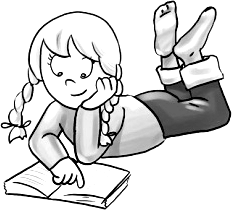 Η Τιτανομαχία κράτησε:α. 20 χρόνια	β. 15 χρόνια	γ. 10 χρόνιαΟ Κρόνος ήταν:α. Γίγαντας	β. θεός	γ. Τιτάνας3. Βάζω Σ για το Σωστό και Λ για το Λάθος:Υπογραμμίζω τη σωστή απάντηση:Η Αθηνά μάλωσε με τον:α. Ποσειδώνα	β. Πλούτωνα	γ. ΕρμήΟ Πλούτωνας έκλεψε την:α. Δήμητρα	β. Αθηνά	γ. ΠερσεφόνηΟι αρχαίοι λάτρευαν του θεούς τους:α. σε ναούς	β. στην εκκλησία	γ. στη φύσηΣταυρόλεξο:                                                       ΟΡΙΖΟΝΤΙΑ1) Γεννήθηκε απ’ τον αφρό της θάλασσας. 2)Αδερφή του Απόλλωνα με τόξο και βέλη.Προστάτευε τα νοικοκυριά. ΚΑΘΕΤΑΚόρη του Δία, θεά της σοφίας και των τεχνών.Θεά της γεωργίας.Γυναίκα του Δία και ζηλιάρα.Αντιστοιχίζω τα σωστά:Η ακροστιχίδα του Απόλλωνα:Το φαγητό των θεών.Θεός της θάλασσας.Εκεί κατοικούσαν οι θεοί.Τέτοιο όργανο έπαιζε ο Απόλλωνος.Εκεί πέταξε ο Δίας τον Ήφαιστο.Μητέρα του Απόλλωνα (αντίστροφα)Το ποτό των θεών.Αδερφή του Απόλλωνα.Θεός του πολέμου (αντίστροφα).1Τ2Ι3Τ4Α5Ν6Α7ΣΑ. Η Ήρα ήταν γυναίκα του Δία.Β. Η Αθηνά ήταν η θεά της ομορφιάς.Γ. Η Ήρα ήταν η θεά της γεωργίας.Δ. Η Εστία ήταν η θεά του γάμου.Ε. Η Άρτεμη ήταν η θεά του κυνηγιού.ΣΤ. Η Αφροδίτη ήταν η θεά της σοφίας.Ζ. Η Δήμητρα ήταν η θεά του ουρανού.Η. Οι Μοίρες ήταν θεότητες.456123ΔίαςΘεός της μουσικήςΠοσειδώναςΘεός του ουρανούΑπόλλωναςΘεός της θάλασσαςΉφαιστοςΘεός της φωτιάςΕρμήςΘεός του πολέμουΆρηςΘεός του εμπορίουΠλούτωναςΘεός του αμπελιούΔιόνυσοςΘεός του κάτω κόσμου1Α2Π3Ο4Λ5Λ6Ω7Ν8Α9Σ